La musique de film (Partie 1)Les origines du cinéma :Le cinéma est officiellement né à la fin du XIX° siècle. A cette époque, de nombreux chercheurs tentaient depuis longtemps de mettre les images en mouvement pour recréer la vie s´appuyant sur les progrès en photographie (apparue dans les années 1820) et en biologie humaine.1895 : Premier film muet « La sortie de l’Usine Lumière de Lyon » par les Frères Lumière1927 : L’apparition du film parlant : «Le chanteur de jazz » (The Jazz Singer) d’Alan Crosland est le premier film sonore, parlant et chantant.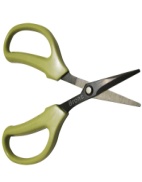 …………………………………………………………………………………………………………………………………………………	Questions : Quand le cinéma est-il né ?……………………………………………………………………………………………………………………………………………………………………………………………………………………………………………………………………………..Pourquoi les chercheurs tentent-ils de mettre les images en mouvement ?……………………………………………………………………………………………………………………………………………………………………………………………………………………………………………………………………………..Selon votre connaissance, qu’est ce qu’un film muet ? Donnez un exemple……………………………………………………………………………………………………………………………………………………………………………………………………………………………………………………………………………………………………………………………………………………………………………………………………………………………………………………………………………………………………………………………………………………………..